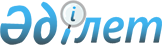 О проекте Закона Республики Казахстан "О внесении дополнений и изменений в Кодекс Республики Казахстан "Об административных правонарушениях".Постановление Правительства Республики Казахстан от 7 октября 2002 года N 1092.

      Правительство Республики Казахстан постановляет: 

      1. Внести на рассмотрение Мажилиса Парламента Республики Казахстан проект Закона Республики Казахстан "О внесении дополнений и изменений в Кодекс Республики Казахстан "Об административных правонарушениях". 

      2. Настоящее постановление вступает в силу со дня подписания. 

 

     Премьер-Министр      Республики Казахстан 

                                                                 Проект 



 

                         Закон Республики Казахстан 



 

                    О внесении дополнений и изменений 

                      в Кодекс Республики Казахстан 

                  "Об административных правонарушениях" 



 

      Статья 1. Внести в Кодекс Республики Казахстан от 30 января 2001 г. "Об административных правонарушениях" (Ведомости Парламента Республики Казахстан, 2001 г., N 5-6, ст. 24; N 17-18, ст. 241; N 21-22, ст. 281; 2002 г., N 4, ст. 33) следующие дополнения и изменения: 

      1) статью 447 изложить в следующей редакции: 

      "Статья 447. Нарушение правил перевозок пассажиров, багажа и грузов автомобильным транспортом 

      1. Нарушение правил перевозок пассажиров, багажа и грузов автомобильным транспортом, предусмотренных законодательством Республики Казахстан об автомобильном транспорте и международными договорами Республики Казахстан, - 

      влечет штраф на физических лиц в размере от пяти до десяти, на юридических лиц - от десяти до двадцати пяти месячных расчетных показателей. 

      2. Те же действия, совершенные повторно в течение года после наложения административного взыскания, предусмотренного частью первой настоящей статьи, - 

      влекут штраф на физических лиц в размере от десяти до двадцати, на юридических лиц - от двадцати пяти до пятидесяти месячных расчетных показателей."; 

      2) дополнить статьями 447-1, 447-2, 447-3, 447-4 следующего содержания: 

      "Статья 447-1. Нарушение режима труда и отдыха водителей при осуществлении автомобильных перевозок пассажиров, багажа или грузов 

      1. Управление автотранспортным средством в случаях, предусмотренных законодательством Республики Казахстан об автомобильном транспорте, при осуществлении автомобильных перевозок пассажиров, багажа или грузов без контрольных устройств регистрации режима труда и отдыха водителей (тахографов) или с выключенными такими устройствами, либо с незаполненными диаграммными дисками, а равно без ведения ежедневных регистрационных листков режима труда и отдыха водителей, - 

      влечет штраф на физических лиц в размере от десяти до двадцати, на юридических лиц - от двадцати пяти до пятидесяти месячных расчетных показателей. 

      2. Нарушение режима труда и отдыха водителями автотранспортных средств при осуществлении автомобильных перевозок пассажиров, багажа или грузов, - 

      влечет штраф в размере от пяти до десяти месячных расчетных показателей. 

      Статья 447-2. Осуществление международных автомобильных перевозок пассажиров, багажа или грузов без разрешений или специальных разрешений 

      Осуществление водителями автотранспортных средств, принадлежащих иностранным лицам, международных автомобильных перевозок на территории Республики Казахстан без разрешений или специальных разрешений в случаях, предусмотренных законодательством Республики Казахстан об автомобильном транспорте, - 

      влечет штраф в размере от десяти до двадцати пяти месячных расчетных показателей. 

      Статья 447-3. Отсутствие списков пассажиров у водителей автотранспортных средств при осуществлении нерегулярных международных автомобильных перевозок пассажиров и багажа 

      Отсутствие списков пассажиров у водителей автотранспортных средств при осуществлении нерегулярных международных автомобильных перевозок пассажиров и багажа, - 

      влечет штраф в размере от трех до пяти месячных расчетных показателей. 

      Статья 447-4. Осуществление автомобильных перевозок пассажиров, багажа или грузов автотранспортными средствами, зарегистрированными на территории иностранного государства, между пунктами, расположенными на территории Республики Казахстан 

      Перевозка пассажиров, багажа или грузов автотранспортными средствами, зарегистрированными на территории иностранного государства, в том числе временно ввезенными на территорию Республики Казахстан, принадлежащими перевозчикам иностранного государства, между пунктами, расположенными на территории Республики Казахстан, - 

      влечет штраф на физических лиц в размере от десяти до двадцати, на юридических лиц - от двадцати пяти до пятидесяти месячных расчетных показателей."; 

      3) статью 461 дополнить частью шесть тире один следующего содержания: 

      "6-1. Управление автобусом, микроавтобусом, не прошедшим предрейсового технического осмотра при осуществлении регулярных автомобильных перевозок пассажиров и багажа, - 

      влечет штраф на граждан в размере от трех до пяти, на должностных лиц - от десяти до двадцати пяти месячных расчетных показателей;"; 

      4) в статье 463: 

      часть вторую изложить в следующей редакции: 

      "2. Перевозка опасных грузов специализированными автотранспортными средствами с нарушением установленных правил, а равно без специального разрешения, - 

      влечет штраф на физических лиц в размере от пяти до десяти, на юридических лиц - от двадцати пяти до пятидесяти месячных расчетных показателей."; 

      дополнить частью третьей следующего содержания: 

      "3. Перевозка крупногабаритных и/или тяжеловесных грузов автотранспортными средствами, а также перевозка неделимых крупногабаритных и/или тяжеловесных грузов специализированными автотранспортными средствами с нарушением установленных правил, а равно без специального разрешения - 

      влечет штраф на физических лиц в размере от пяти до десяти, на юридических лиц - от двадцати пяти до пятидесяти месячных расчетных показателей."; 

      5) дополнить статьей 467-1 следующего содержания: 

      "Статья 467-1. Осуществление регулярных автомобильных перевозок пассажиров и багажа без соответствующего свидетельства, подтверждающего право обслуживания маршрутов указанных перевозок 

      1. Осуществление регулярных автомобильных перевозок пассажиров и багажа без соответствующего свидетельства, подтверждающего право обслуживания маршрутов указанных перевозок, - 

      влечет штраф на физических лиц в размере от трех до пяти, на юридических лиц - от десяти до двадцати месячных расчетных показателей.     2. Те же действия, совершенные повторно в течение года после наложения административного взыскания, предусмотренного частью первой настоящей статьи, -     влекут штраф на физических лиц в размере от пяти до десяти, на юридических лиц - от двадцати пяти до пятидесяти месячных расчетных показателей.";     6) в части первой статьи 541:     после слов "446 (частью второй)," дополнить цифрами "447, 447-1, 447-2, 447-3, 447-4";     слова "461 (частью третьей)" заменить словами "461 (частями третьей и шесть тире один)";     после слов "462 (частью третьей)," дополнить словами "463 (частями второй и третьей),";     после слов "467 (частями первой - третьей, пятой)," дополнить цифрами "467-1,"; 

       7) часть первую статьи 549 после слов "(в части поднадзорных им маломерных судов и баз сооружений для их стоянок)" дополнить словами "461 (частью шесть тире один)"; 

      8) подпункт 6) статьи 620 изложить в следующей редакции: 

      "6) органами транспортного контроля - при нарушении правил, контроль за соблюдением которых осуществляют эти органы;"; 

      9) в статье 630: 

      в части первой: после слова "статьях" дополнить цифрами "447, 447-1, 447-2, 447-3, 447-4"; 

      после цифр "462" дополнить словами "463 (часть вторая и третья)"; 

      в части второй слова "Государственной инспекции по маломерным судам" заменить словами "органов транспортного контроля"; 

      10) в статье 636: 

      в абзаце девятнадцатом подпункта 1) пункта 1 после цифр "445" дополнить цифрами и словами "447, 447-1, 447-2, 447-3, 447-4, 461 (часть шесть тире один), 463 (часть вторая и третья), 467-1"; 

      в абзаце втором пункта 2 слова "инспектор транспортного контроля" заменить словами "должностные лица", после цифры "457" дополнить цифрами и словами "статьями 477 (частью четвертой), 478, 479, 480 (частями третьей, четвертой), 481 (за совершение правонарушений на автомобильном транспорте и электротранспорте)".     Статья 2. Настоящий Закон вступает в силу со дня опубликования.     Президент     Республики Казахстан     (Специалисты: Мартина Н.А.,                   Пучкова О.Я.)
					© 2012. РГП на ПХВ «Институт законодательства и правовой информации Республики Казахстан» Министерства юстиции Республики Казахстан
				